МУНИЦИПАЛЬНОЕ ДОШКОЛЬНОЕ ОБРАЗОВАТЕЛЬНОЕ УЧРЕЖДЕНИЕ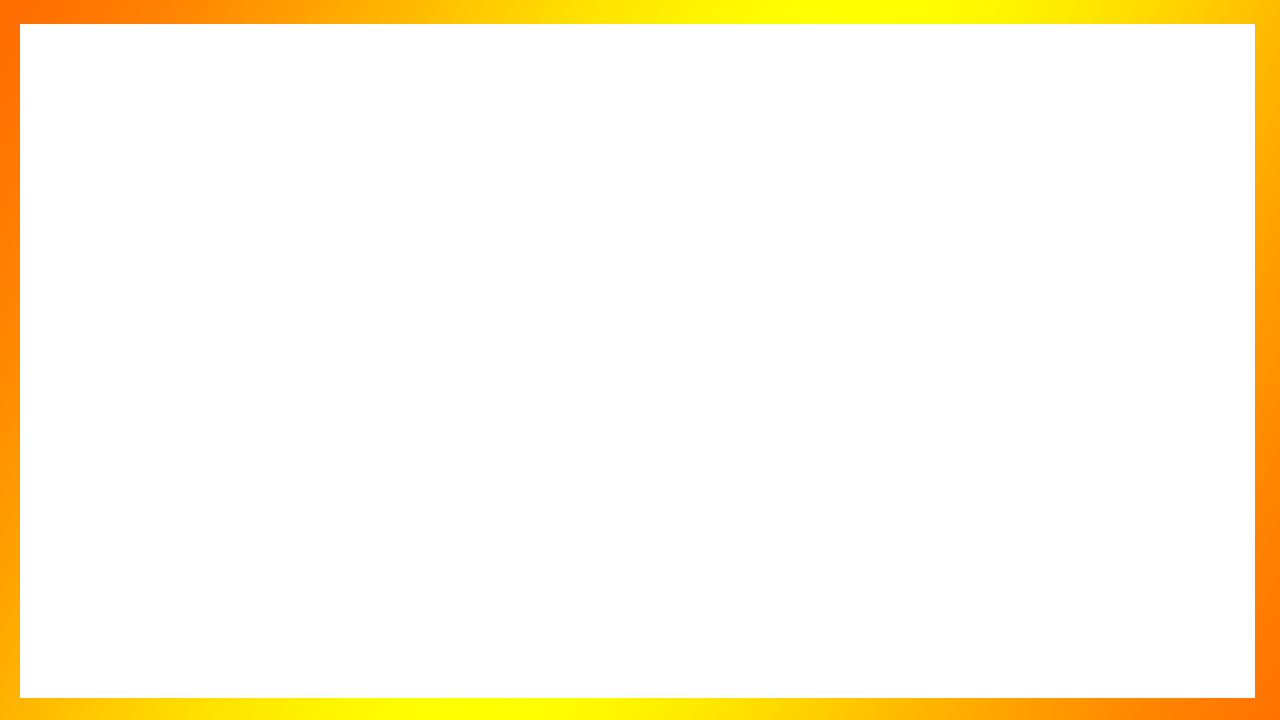 «Детский сад № 104 «Звоночек» г. Волжского Волгоградской области(МДОУ № 104)Мероприятие, посвященное Победе в Сталинградской битве.Тема: «И всё- таки мы победили!»Составила и провела: воспитатель первой квалификационной категории Рублева С.Н.
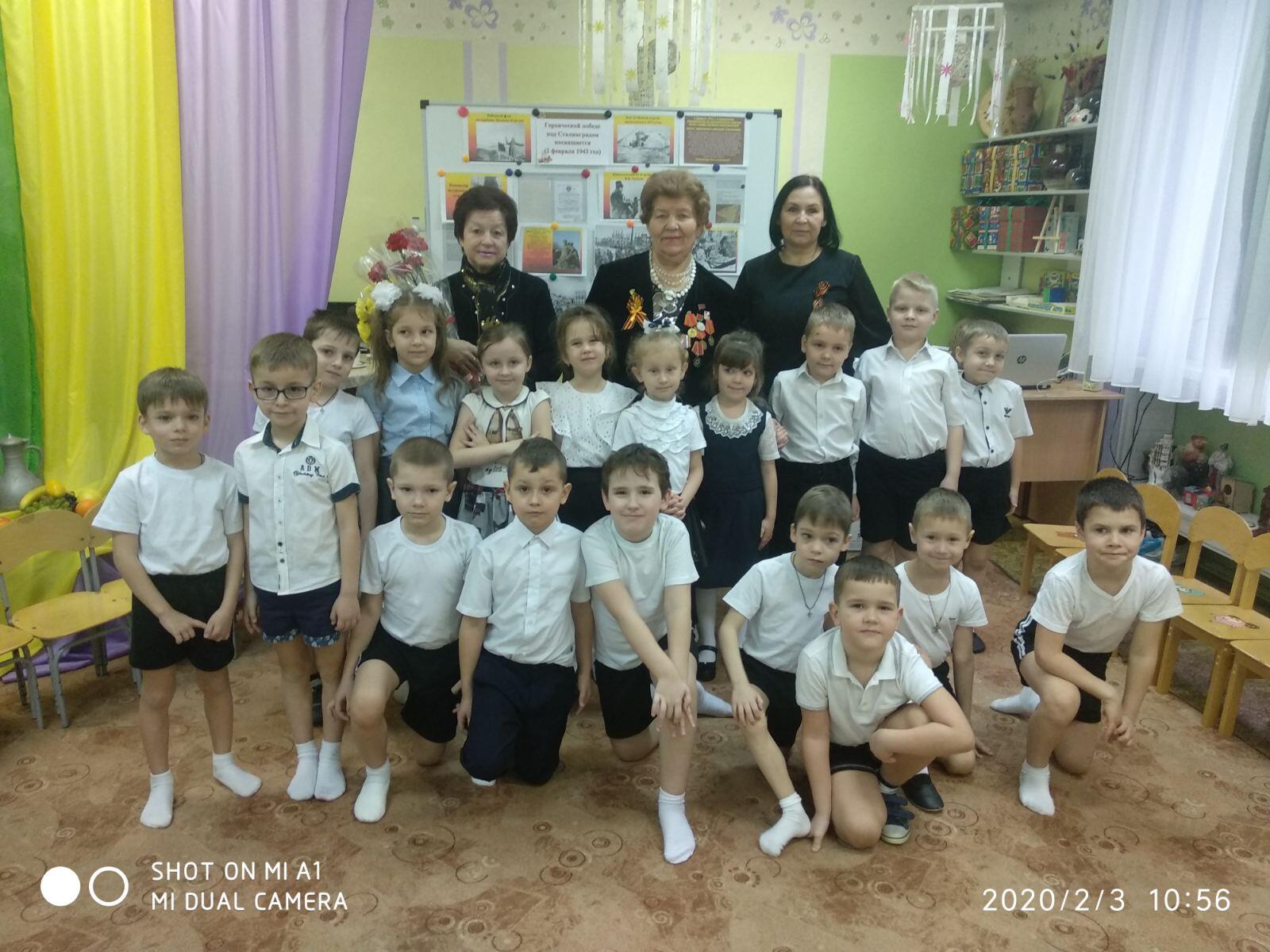 Цель: формирование у детей представления о Сталинградской битве, значении Великой битвы на Волге.Задачи:- развивать у детей чувство гордости подвигами военных лет;- развивать чувство благодарности и уважения к ветеранам Великой Отечественной   войны;- стимулировать стремление знакомится с историей городов-героев;- развивать в детях любознательность, внимание и познавательный интерес;- развивать диалогическую речь, стимулировать речевую активность детей;- воспитывать чувство гордости за героическое прошлое, за свою родину, свой народ,     чувство сострадания к тем, кому выпала тяжелая доля военной поры.Вход детей: «Марш парад» музыка Александрова с перестроениямиЗвучит фонограмма «Священная война» музыка АлександроваВедущий: Шаг за шагом вспоминаемДень за днемВзрыв за взрывом, смерть за смертью,Боль за болью,Год за годом опаленные войной,Год за годом истекающие кровью.В этом году мы снова вспоминаем о Сталинградской битве, которая стала коренным переломом в войне. Мы живем на этой легендарной земле и горды этим. Защитники Сталинграда стояли насмерть, но не отдали город врагу.200 дней и ночей длилась Сталинградская битва. Защитники Сталинграда дали клятву: «Ни шагу назад! Стоять насмерть! За Волгой для нас земли нет!» И они сдержали свою клятву.Ребенок: Помнишь, как в бой за Царицын,Шел за отрядом отрядПодвиг бойцов повторилсяВ битве за наш Сталинград!Ребенок: От рожденья земля не видалаНи осады ни битвы такой,Содрогалась земля и краснели поляВсе пылало над Волгой рекойРебенок: За каждый дом… но не было домов –Обугленные, страшные остатки.За каждый метр – но к Волге от холмовС тягучим воем наползали танкиИ оставались метры до воды и Волга холодела от беды.Ребенок: Открытые степному ветру,Дома разбитые стоят.На шестьдесят два километраВ длину раскинут Сталинград.Как будто он по Волге синейВ цепь развернулся, принял бой,Встал фронтом поперек России –И всю ее прикрыл собой!Ведущий: Объявляется минута молчанияМинута молчания (мультимедийное изображение вечного огня)Ведущий: Враги понимали, что город живьём не взять. Тогда они решили убить его, доконать медленной пыткой. Они поднимали в воздух тысячи тонн бомб и бросали их на улицы и площади, где ещё недавно девушки продавали цветы, на бульвары и парки, где садовники берегли молодые деревья, на базары, где раньше шумно торговались хозяйки, на школы, больницы, жилые дома. Немцы перешли в наступление, но город восстал из пепла, чёрный, обугленный, он жил, он сражался. И лишь в редкие минуты передышки и тишины звучала музыка, которая согревала наших воинов в тяжелые минуты.Ребенок: Кто сказал, что надо бросить песню на войне, после боя сердце просит музыки вдвойнеОтрывок из фильма «В бой идут одни старики» Ребенок: В свой срок –Не поздно и не рано –Придёт зима, замрёт земля.И ты к Мамаеву кургануПридёшь второго февраля.И там, у той заиндевелой,У той священной высоты,Ты на крыло метели белойПоложишь красные цветы.Песня «На Мамаевом кургане тишина».Звук авиационного налета.Ведущий: И вновь они уходят туда, где свистят пули, рвутся снаряды, туда где каждую секунду погибают их товарищи.Звучит песня «От героев былых времен» музыка Хозака (на мультимедийном проекторе воспроизводятся кадры из одноименного фильма)Ведущий: Сталинград – это город, у стен которого в годы Великой Отечественной войны во многом решалась судьба человечества. Подвиг нашего народа и его Вооруженных сил спас человечество от фашистских варваров, он не померкнет в веках.Ведущий: Сегодня у нас очень почетные гости, которые видели весь ужас войны своими глазами , глазами детей.  Предоставляем вам слово.Ребенок: Здесь даже давний пепел так горяч,Что опалит - вдохни, припомни, тронь ли.Но ты, ступая по нему, не плачьИ перед пеплом будущим не дрогни.Ведущий: Все дальше и дальше уходит от нас время Великой Отечественной войны. Победа в ней нашей страны стала важнейшим событием всего двадцатого тысячелетия.Ребенок: Повезло мне, ребята, позавидуйте мнеЯ живу в Волгограде на солдатской земле.Он мой город родной и любовь и отрада.Волга рядом со мной и я счастлив ребята!Все мы хотим пожелать сегодня нынешним детям и детям их будущих детей, чтобы они никогда не знали войны.Песня «Наша Армия самая сильная»»Ребенок: Не волнуйтесь, березы, никогда, никогдаНад безмолвным солдатом не померкнет звезда,Нам, российским ребятам, в нашей жизни большойБудет подвиг солдата путеводной звездой.Звучит «Гимн Волгограда» дети выходят из зала.